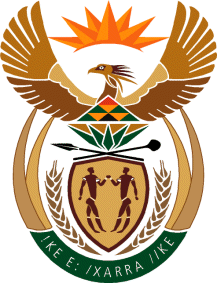 MINISTRY: PUBLIC SERVICE AND ADMINISTRATIONREPUBLIC OF SOUTH AFRICANATIONAL ASSEMBLYQUESTION FOR WRITTEN REPLY DATE:		24 APRIL 2020QUESTION NO.: 	665		Dr L A Schreiber (DA) to ask the Minister of Public Service and Administration: Whether he, his department and/or any entity reporting to him received any donation of personal protection equipment since 1 February 2020; if so, in each case, what are the relevant details of (a) the date on which the donation was received, (b) the name of the donor, (c) the monetary value of the donation, (d) the branding that appeared on the donated equipment, including the branding of any political party, and (e)(i) how and (ii) where was the donated equipment distributed?			NW867EREPLY: No REPLY: The Public Service Commission (PSC) is an independent Constitutional body, accountable to the National Assembly. It is therefore not an entity or body reporting to the Minister for Public Service and Administration (MPSA). Its budget was, prior to 2020/21 financial year, appropriated through the MPSA. With effect from 1 April 2020, the PSC’s budget is appropriated through the PSC allocated vote, and not through the MPSA.The PSC has to date, not received any donation of personal protection equipment from any source. REPLY: The National School of Government reporting to the Minister of Public Service and AdministrationNo.  The department did not receive any donation of personal protection equipment since 1 February 2020.No.  Not applicableNo.  Not applicableNo.  Not applicableNo.  Not applicable(i) No. Not applicable(ii) No. Not applicableREPLY:The CPSI has not received any donation of personal protection equipment since 1 February 2020. (a) N/A (b) N/A(c) NA (d) N/A (e)(i) N/A (ii) N/A		